KLASA: 372-07/23-01/00111URBROJ: 2117-9-02-23-0003Korčula, 27. lipnja 2023.Na temelju članka 141. stavka 2. Statuta Grada Korčule („Službeni glasnik Grada Korčule“, broj 3/18 i 3/21 ) te članka 10. stavka 1. točke 4. i članka 16. Odluke o ugostiteljskoj djelatnosti („Službeni glasnik Grada Korčule“, broj 3/16) donosi se Z A K L J U Č A K1. Povodom održavanja Maškaranog dočeka pola Nove godine, dana 30. lipnja 2023. godine, ugostiteljskim objektima iz skupine „Restorani“ i „Barovi“, te OPG-ima na području Grada Korčule, odobrava se kasniji završetak radnog vremena i to najkasnije do 4.00 sata, dana 01. srpnja 2023. godine. 2. Sukladno odredbi točke 1. ovog Zaključka, ugostitelji na području Grada Korčule nisu u obvezi u smislu članka 15. Odluke o ugostiteljskoj djelatnosti podnositi posebne zahtjeve za odobrenje drukčijeg (kasnijeg završetka) radnog vremena prigodom navedene manifestacije.  3. U okviru dozvoljenog završetka radnog vremena iz točke 1. ovog Zaključka, ugostiteljski objekti mogu puštati glazbu putem elektroakustičnih i akustičnih uređaja na otvorenom najduže do 4.00 sata, u okviru dopuštene razine buke utvrđene Pravilnikom o najvišim dopuštenim razinama buke s obzirom na vrstu izvora buke, vrijeme i mjesto nastanka. („Narodne novine“, broj 143/2021).                                                    4. Ovaj Zaključak objavit će se na mrežnoj stranici Grada Korčule.KLASA: 372-07/23-01/00111URBROJ: 2117-9-02-23-0003Korčula, 27. lipnja 2023.                                                                                           GRADONAČELNICA                                                                                   Nika Silić Maroević, dipl.ing.agr.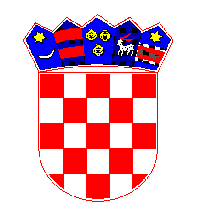 REPUBLIKA HRVATSKADUBROVAČKO-NERETVANSKA ŽUPANIJAGRAD KORČULAGradonačelnica